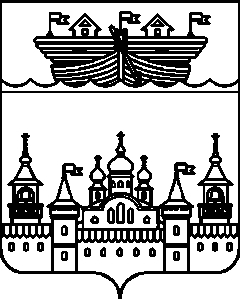 СЕЛЬСКИЙ СОВЕТНАХРАТОВСКОГО СЕЛЬСОВЕТАВОСКРЕСЕНСКОГО МУНИЦИПАЛЬНОГО РАЙОНАНИЖЕГОРОДСКОЙ ОБЛАСТИРЕШЕНИЕ27 ноября 2020 года		№23О передаче полномочий по решению вопросов местного значения от органов местного самоуправления Нахратовского сельсовета на уровень Воскресенского муниципального района Нижегородской областиВ соответствии со статьями 14, 15 Федерального закона от 6 октября 2003 года № 131-ФЗ «Об общих принципах организации местного самоуправления в Российской Федерации», порядком  заключения соглашений между органами местного самоуправления Воскресенского муниципального района Нижегородской области и органами местного самоуправления поселений, входящих в состав Воскресенского муниципального района Нижегородской области, о передаче (принятии) осуществления части полномочий по решению вопросов местного значения, утвержденным решением Земского  собрания  Воскресенского муниципального района 25 октября 2019 года № 100, Положением о  порядке заключения соглашений органов местного самоуправления Нахратовского сельсовета Воскресенского муниципального района с органами местного самоуправления Воскресенского муниципального района Нижегородской области, о передаче (принятии) части полномочий по решению вопросов местного значения, утвержденным решением сельского Совета Нахратовского сельсовета от 03.12.2019 года № 47, в целях обеспечения наиболее эффективного решения вопросов местного значения, улучшения уровня жизни населения района сельский Совет решил:1.Считать целесообразным передачу в 2021 году от органов местного самоуправления  Нахратовского сельсовета части полномочий, возложенных на поселения Федеральным законом от 06.10.2003 № 131-ФЗ «Об общих принципах организации местного самоуправления в Российской Федерации» и законом Нижегородской области от 5 ноября 2014 г № 150 «О закреплении за сельскими поселениями Нижегородской области вопросов местного значения», по следующим вопросам местного значения: согласно приложения 12.Объем межбюджетных трансфертов, необходимых для решения делегируемых полномочий по вопросам местного значения и подлежащих передаче из бюджета сельсовета в бюджет района, предусмотреть в сумме 102100-00 (сто две тысячи сто) рублей.3.Передать администрации района право разрабатывать и принимать муниципальные правовые акты по кругу полномочий, передаваемых настоящим решением, выносить проекты нормативных правовых актов, в установленных законодательством случаях, на рассмотрение Земского собрания района либо сельского Совета. 4.Поручить главе администрации Нахратовского сельсовета Солодовой Светлане Никандровне  заключить соглашение о делегировании полномочий по исполнению вопросов местного значения органам местного самоуправления Воскресенского района на 2021 год с главой местного самоуправления района.5.Обнародовать настоящее решение на официальном сайте администрации Воскресенского муниципального района Нижегородской области в сети Интернет.6.Настоящее решение вступает в силу со дня его обнародования.7.Контроль за исполнением настоящего решения возложить на главу администрации Нахратовского сельсовета Солодову С. Н.Глава местного самоуправления 						Н. В. ИльинаПриложение 1к решению сельского Совета Нахратовского сельсоветаВоскресенского муниципального районаНижегородской областиот 27.11.2020 года  № 23Перечень части полномочий администрации Нахратовского сельсовета по решению вопросов местного значения принимаемых для исполнения администрацией Воскресенского муниципального района1.Владение, пользование и распоряжение имуществом, находящимся в муниципальной собственности сельсовета, в том числе:1.1.Учёт и ведение реестра муниципального имущества. Передача имущества внутри муниципальных образований и в государственную собственность субъекта Федерации.1.2.Осуществление процедур создания (учреждения) муниципальных предприятий и учреждений (организаций).1.3.Закрепление муниципального имущества на праве хозяйственного ведения (за предприятиями) и оперативного управления (за учреждениями, организациями).1.4.Осуществление процедур приватизации, в том числе торгов муниципального имущества, включая земельные участки, предусмотренных действующим законодательством.1.5.Осуществление процедур реформирования (в том числе перепрофилирования) и ликвидации муниципальных предприятий и учреждений (организаций), а также изъятия неиспользуемого имущества и передачи его для эффективного использования другим лицам.1.6.Заключение договоров о безвозмездной передаче жилья в собственность граждан.1.7.Заключение и расторжение договоров аренды, договоров безвозмездного пользования на объекты нежилого фонда, ведение реестра арендаторов и пользователей, контроль поступления арендных платежей.1.8.Заключение и расторжение договоров аренды земельных участков, ведение реестра арендаторов и контроль поступления арендных платежей за землю.1.9.Организация и ведение работ по разграничению государственной собственности на землю.1.10.Работа с обращениями граждан и подготовка распорядительных документов земельно-имущественных отношений, в том числе деятельность в сфере оборота земель сельскохозяйственного назначения. 1.11.Осуществление залоговых сделок с муниципальным имуществом.1.12.Методическая и консультационная помощь гражданам и юридическим лицам по имущественным вопросам.2.Организация библиотечного обслуживания населения, комплектование и обеспечение сохранности библиотечных фондов библиотек сельсовета.3.Выдача разрешений на строительство, разрешений на ввод объектов в эксплуатацию при осуществлении строительства, реконструкции объектов капитального строительства, расположенных на территории поселения, резервирование земель и изъятие земельных участков в границах поселения для муниципальных нужд, осуществление в случаях, предусмотренных Градостроительным кодексом Российской Федерации, осмотров зданий, сооружений и выдача рекомендаций об устранении выявленных в ходе таких осмотров нарушений, направление уведомления о соответствии указанных в уведомлении о планируемых строительстве или реконструкции объекта индивидуального жилищного строительства или садового дома (далее - уведомление о планируемом строительстве) параметров объекта индивидуального жилищного строительства или садового дома установленным параметрам и допустимости размещения объекта индивидуального жилищного строительства или садового дома на земельном участке, уведомления о несоответствии указанных в уведомлении о планируемом строительстве параметров объекта индивидуального жилищного строительства или садового дома установленным параметрам и (или) недопустимости размещения объекта индивидуального жилищного строительства или садового дома на земельном участке, уведомления о соответствии или несоответствии построенных или реконструированных объекта индивидуального жилищного строительства или садового дома требованиям законодательства о градостроительной деятельности при строительстве или реконструкции объектов индивидуального жилищного строительства или садовых домов на земельных участках, расположенных на территориях поселений. 4.Осуществление муниципального жилищного контроля.5.Участие в предупреждении и ликвидации последствий чрезвычайных ситуаций в границах поселения.6.Организация и осуществление мероприятий по территориальной обороне и гражданской обороне, защите населения и территории поселения от чрезвычайных ситуаций природного и техногенного характера.7.Исполнение бюджета сельсовета и контроль исполнения данного бюджета.8.Признание жилых домов (жилых помещений) непригодными для проживания. Дача разрешения на переоборудование, перепланировку и перевод жилых помещений в разряд нежилых, нежилых помещений в жилой фонд.9.Размещение муниципального заказа, в том числе:9.1.Размещение плана закупок и планов-графиков размещения заказов на поставки товаров, выполнение работ, оказание услуг для нужд сельсовета на официальном сайте в сети «Интернет».9.2.Осуществление процедур размещения муниципального заказа сельсовета (определение поставщиков, подрядчиков, исполнителей) в соответствии с действующим законодательством Российской Федерации и Нижегородской области, нормативными правовыми актами Воскресенского муниципального района (разработка конкурсной документации и проектов контрактов, размещение заявок на официальном сайте в сети «Интернет» и т.д.).10.Проведение аттестации и приема квалификационных экзаменов на присвоение классного чина у муниципальных служащих.11.Организация в границах Нахратовского сельсовета электроснабжения, централизованного тепло-, газо-, водоснабжения населения и водоотведения в пределах полномочий, установленных законодательством Российской Федерации.12.Создание условий для предоставления транспортных услуг населению и организация транспортного обслуживания населения в границах Нахратовского сельсовета.13.Создание условий для организации досуга и обеспечения жителей сельсовета услугами организаций культуры.14.Установление комиссией Воскресенского муниципального района Нижегородской области по назначению пенсии за выслугу лет размера пенсии за выслугу лет, назначение и возобновление выплаты пенсии за выслугу лет лицам, замещавшим муниципальные должности и должности муниципальной службы в поселениях.15.Осуществление выплат, перерасчета, индексации пенсии за выслугу лет лицам, замещавшим муниципальные должности и должности муниципальной службы в сельсоветах администрацией Воскресенского муниципального района Нижегородской области.16.Передача полномочий по направлению документов для внесения сведений в государственный кадастр недвижимости в случаях принятия решений:а)об установлении или изменении границ населенного пункта;б)об установлении или изменении границ зоны с особыми условиями использования территорий;в)об изменении вида разрешенного использования земельного участка;г)о переводе жилого помещения в нежилое помещение, нежилого помещения в жилое помещение;д)об утверждении проекта планировки и межевания территории;е)об утверждении правил землепользования;ё)о выдаче разрешения на ввод объекта капитального строительства в эксплуатацию.17.Организация внутреннего муниципального финансового контроля в пределах полномочий, установленных законодательством Российской Федерации».18.Осуществление муниципального земельного контроля в границах поселения.19. Осуществление деятельности по обращению с животными без владельцев, обитающими на территории поселения (в части осуществления мероприятий по отлову и содержанию безнадзорных животных, обитающих на территории поселения).